SEC Form 4FORM 4Check this box if no longer subject to Section 16. Form 4 or Form 5 obligations may continue. See Instruction 1(b).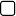 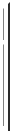 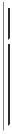 or Section 30(h) of the Investment Company Act of 1940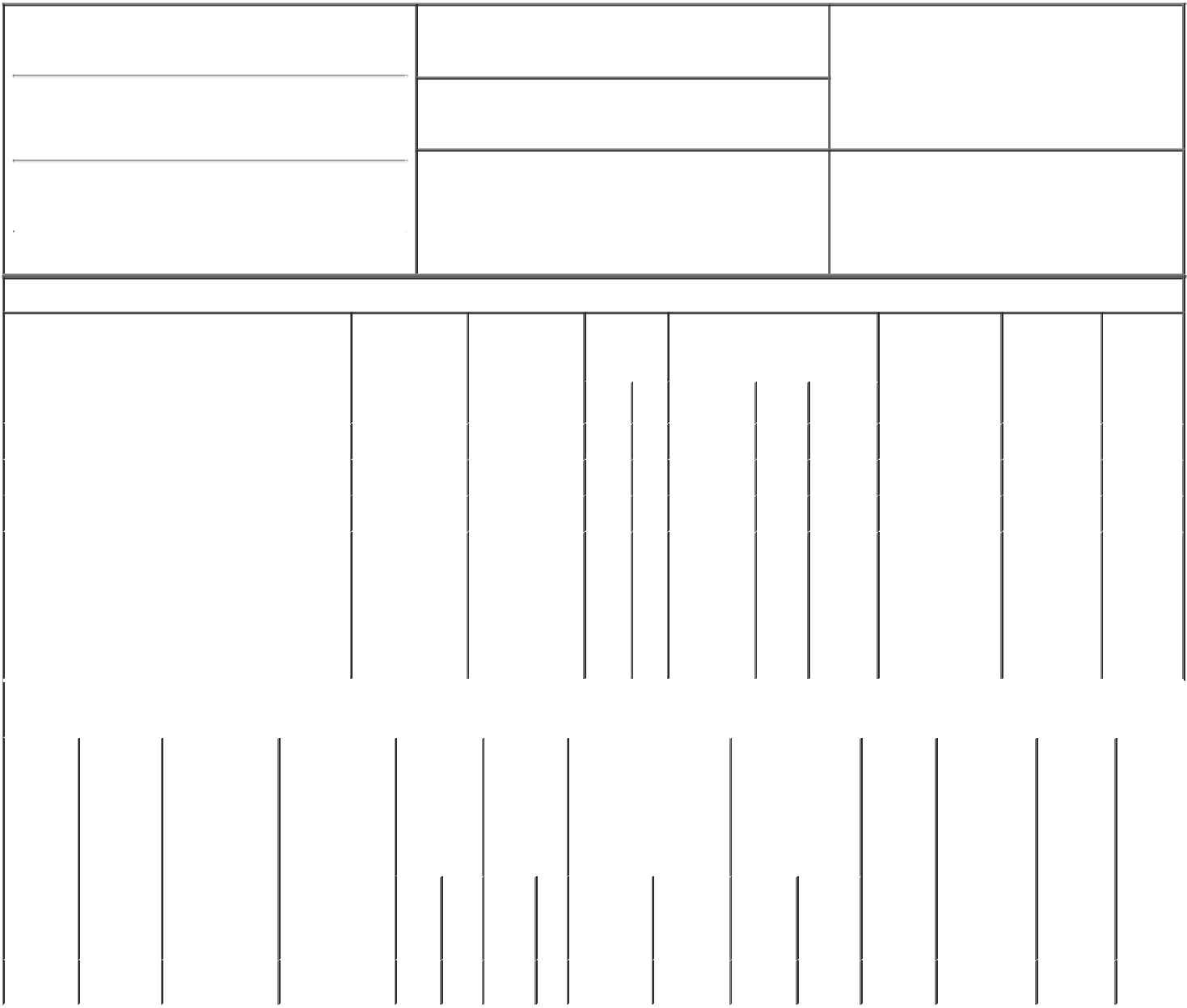 1. Name and Address of Reporting Person*LINDE DEREK P(Last)	(First)	(Middle)7000 E. 1ST AVENUE2. Issuer Name and Ticker or Trading SymbolVIAD CORP [ VVI ]3. Date of Earliest Transaction (Month/Day/Year)02/23/2022Relationship of Reporting Person(s) to Issuer (Check all applicable)General Counsel & Corp Secy4. If Amendment, Date of Original Filed (Month/Day/Year)	6. Individual or Joint/Group Filing (Check ApplicableLine)X	Form filed by One Reporting PersonForm filed by More than One ReportingPersonTable I - Non-Derivative Securities Acquired, Disposed of, or Beneficially Owned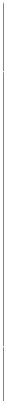 Explanation of Responses:Restricted Stock Units ("RSUs") granted on February 23, 2022, pursuant to the 2017 Viad Corp Omnibus Incentive Plan, and will vest in three equal tranches on each of February 23, 2023, February 23, 2024, and February 23, 2025, and are payable in shares of VVI common stock on a one-for-one basis upon vesting.Shares were surrendered for taxes in connection with vesting of RSUs granted February 23, 2021, based on the prior day closing stock price.Between May 2021 and February 2022, the reporting person acquired 173.4782 shares of VVI common stock under the Viad Corp 401(k) plan.The option vests and becomes exercisable in three equal tranches on each of February 23, 2023, February 23, 2024, and February 23, 2025.Remarks:Reminder: Report on a separate line for each class of securities beneficially owned directly or indirectly.* If the form is filed by more than one reporting person, see Instruction 4 (b)(v).Intentional misstatements or omissions of facts constitute Federal Criminal Violations See 18 U.S.C. 1001 and 15 U.S.C. 78ff(a). Note: File three copies of this Form, one of which must be manually signed. If space is insufficient, see Instruction 6 for procedure.Persons who respond to the collection of information contained in this form are not required to respond unless the form displays a currently valid OMB Number.UNITED STATES SECURITIES AND EXCHANGE COMMISSIONWashington, D.C. 20549Washington, D.C. 20549OMB APPROVALOMB APPROVALOMB APPROVALOMB APPROVALOMB APPROVALOMB APPROVALSTATEMENT OF CHANGES IN BENEFICIAL OWNERSHIPSTATEMENT OF CHANGES IN BENEFICIAL OWNERSHIPOMB Number:3235-0287STATEMENT OF CHANGES IN BENEFICIAL OWNERSHIPEstimated average burdenEstimated average burdenEstimated average burdenEstimated average burdenEstimated average burdenEstimated average burdenFiled pursuant to Section 16(a) of the Securities Exchange Act of 1934hours per response:0.5Filed pursuant to Section 16(a) of the Securities Exchange Act of 1934Filed pursuant to Section 16(a) of the Securities Exchange Act of 1934Director10% OwnerXOfficer (give titleOther (specifyXbelow)below)below)below)(Street)(Street)SCOTTSDALEAZ85251(City)(State)(Zip)1. Title of Security (Instr. 3)1. Title of Security (Instr. 3)1. Title of Security (Instr. 3)2. Transaction2. Transaction2A. Deemed2A. Deemed3.3.4. Securities Acquired (A) or4. Securities Acquired (A) or4. Securities Acquired (A) or4. Securities Acquired (A) or4. Securities Acquired (A) or5. Amount of5. Amount of6. Ownership6. Ownership7. Nature7. Nature7. NatureDateExecution Date,Execution Date,TransactionTransactionDisposed Of (D) (Instr. 3, 4 andDisposed Of (D) (Instr. 3, 4 andDisposed Of (D) (Instr. 3, 4 andDisposed Of (D) (Instr. 3, 4 andDisposed Of (D) (Instr. 3, 4 andSecuritiesSecuritiesForm: DirectForm: Directof Indirectof Indirectof Indirect(Month/Day/Year)(Month/Day/Year)if anyCode (Instr.Code (Instr.5)BeneficiallyBeneficially(D) or Indirect(D) or IndirectBeneficialBeneficialBeneficial(Month/Day/Year)  8)(Month/Day/Year)  8)(Month/Day/Year)  8)(Month/Day/Year)  8)Owned FollowingOwned Following(I) (Instr. 4)(I) (Instr. 4)OwnershipOwnershipOwnershipReported(Instr. 4)(Instr. 4)(Instr. 4)Reported(Instr. 4)(Instr. 4)(Instr. 4)Code   VAmount(A) orPricePriceTransaction(s)Transaction(s)Code   VAmount(D)PricePrice(Instr. 3 and 4)(Instr. 3 and 4)(D)(Instr. 3 and 4)(Instr. 3 and 4)Common StockCommon Stock02/23/202202/23/2022A5,742(1)5,742(1)A$0.00$0.0015,83415,834DCommon StockCommon Stock02/23/202202/23/2022F483(2)D$34.81$34.81$34.8115,35115,351DCommon StockCommon Stock775.4882(3)775.4882(3)Iby 401KDerekDerekDerekandandandCommon StockCommon Stock2,2742,274ILauraLauraLauraCommon StockCommon Stock2,2742,274ILindeLindeLindeLindeLindeLindeFamilyFamilyFamilyTrustTrustTrustTable II - Derivative Securities Acquired, Disposed of, or Beneficially OwnedTable II - Derivative Securities Acquired, Disposed of, or Beneficially OwnedTable II - Derivative Securities Acquired, Disposed of, or Beneficially OwnedTable II - Derivative Securities Acquired, Disposed of, or Beneficially OwnedTable II - Derivative Securities Acquired, Disposed of, or Beneficially OwnedTable II - Derivative Securities Acquired, Disposed of, or Beneficially OwnedTable II - Derivative Securities Acquired, Disposed of, or Beneficially OwnedTable II - Derivative Securities Acquired, Disposed of, or Beneficially OwnedTable II - Derivative Securities Acquired, Disposed of, or Beneficially OwnedTable II - Derivative Securities Acquired, Disposed of, or Beneficially OwnedTable II - Derivative Securities Acquired, Disposed of, or Beneficially OwnedTable II - Derivative Securities Acquired, Disposed of, or Beneficially OwnedTable II - Derivative Securities Acquired, Disposed of, or Beneficially OwnedTable II - Derivative Securities Acquired, Disposed of, or Beneficially Owned(e.g., puts, calls, warrants, options, convertible securities)(e.g., puts, calls, warrants, options, convertible securities)(e.g., puts, calls, warrants, options, convertible securities)(e.g., puts, calls, warrants, options, convertible securities)(e.g., puts, calls, warrants, options, convertible securities)(e.g., puts, calls, warrants, options, convertible securities)(e.g., puts, calls, warrants, options, convertible securities)(e.g., puts, calls, warrants, options, convertible securities)(e.g., puts, calls, warrants, options, convertible securities)(e.g., puts, calls, warrants, options, convertible securities)(e.g., puts, calls, warrants, options, convertible securities)(e.g., puts, calls, warrants, options, convertible securities)1. Title of2.3. Transaction3A. Deemed4.5. Number5. Number6. Date Exercisable and6. Date Exercisable and6. Date Exercisable and6. Date Exercisable and7. Title and Amount7. Title and Amount7. Title and Amount7. Title and Amount8. Price of8. Price of9. Number of9. Number of10.11. Nature11. Nature11. NatureDerivativeConversionDateExecution Date,TransactionofExpiration DateExpiration DateExpiration Dateof Securitiesof Securitiesof Securitiesof SecuritiesDerivativeDerivativederivativeOwnershipof Indirectof Indirectof IndirectSecurityor Exercise(Month/Day/Year)if anyCode (Instr.DerivativeDerivative(Month/Day/Year)(Month/Day/Year)(Month/Day/Year)(Month/Day/Year)UnderlyingUnderlyingSecuritySecuritySecuritiesForm:BeneficialBeneficialBeneficial(Instr. 3)Price of(Month/Day/Year)8)SecuritiesSecuritiesDerivative SecurityDerivative SecurityDerivative SecurityDerivative Security(Instr. 5)(Instr. 5)BeneficiallyBeneficiallyDirect (D)OwnershipOwnershipOwnershipDerivativeAcquiredAcquired(Instr. 3 and 4)(Instr. 3 and 4)(Instr. 3 and 4)(Instr. 3 and 4)Ownedor Indirect(Instr. 4)(Instr. 4)(Instr. 4)Security(A) orFollowing(I) (Instr. 4)DisposedDisposedReportedof (D) (Instr.of (D) (Instr.Transaction(s)Transaction(s)3, 4 and 5)3, 4 and 5)(Instr. 4)AmountAmountororNumberNumberDateDateExpirationExpirationofofCode  V(A)(D)ExercisableExercisableDateDateTitleTitleSharesSharesStock$33.9602/23/2022A27,576(4)(4)02/23/202902/23/2029CommonCommon27,576$0.00104,184104,184DOption$33.9602/23/2022A27,576(4)(4)02/23/202902/23/2029CommonCommon27,576$0.00104,184104,184DOption/s/ Jonathan A. Massimino as/s/ Jonathan A. Massimino as/s/ Jonathan A. Massimino as02/25/2022Attorney-in-Fact02/25/2022Attorney-in-Fact** Signature of Reporting Person** Signature of Reporting Person** Signature of Reporting PersonDate